MODELE GANTT 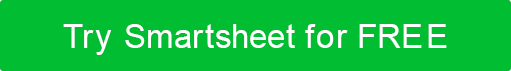 Nom du projetDirecteur de projetDate démarrageDate finaleDate UpdatePHASE 1PHASE 1PHASE 1PHASE 2PHASE 2PHASE 2PHASE 3PHASE 3PHASE 3PHASE 4PHASE 4PHASE 4TACHES% REALISEEn charge deDébutFinSEM1SEM2SEM3SEM4SEM5SEM6SEM7SEM8SEM9SEM10SEM11SEM121Conception et  Lancement1.1Charte de projet100%1.1.1Révisions de la charte projet100%1.2Recherche90%1.3Projections40%1.4Acteurs70%1.5Lignes directrices60%1.6Lancement projet50%2Definition and Planning2.1Intention et objectifs5%2.2Budget30%2.3Plan de communication0%2.4Gestion des risques0%3Lancement et exécution3.1Etat des lieux et suivi0%3.2KPIs0%3.2.1Veille0%3.2.2Prévisions0%3.3Mises à jour du projet0%3.3.1Mises à jour des chartes0%4Performance et indicateurs4.1Objectifs0%4.2Qualité des livrables0%4.3Suivi des dépenses0%4.4Mesure de la performance0%